Номер в геральдическом реестре Ульяновской областиДата внесения в геральдический реестр Ульяновской областиНазвание официального символаРегистрационный номер в Государственном геральдическом регистре Российской Федерации и дата внесенияЦветное графическое изображение (рисунок) официального символа (в действующей редакции)Геральдическое описание официального символа (текст) с указанием автора/авторов (в действующей редакции)Решение об утверждении (об изменении) официального символаМесто хранения официального символа1234567812714.06.2016Герб Ленинского городского поселения№ 8660 от 20.11.2013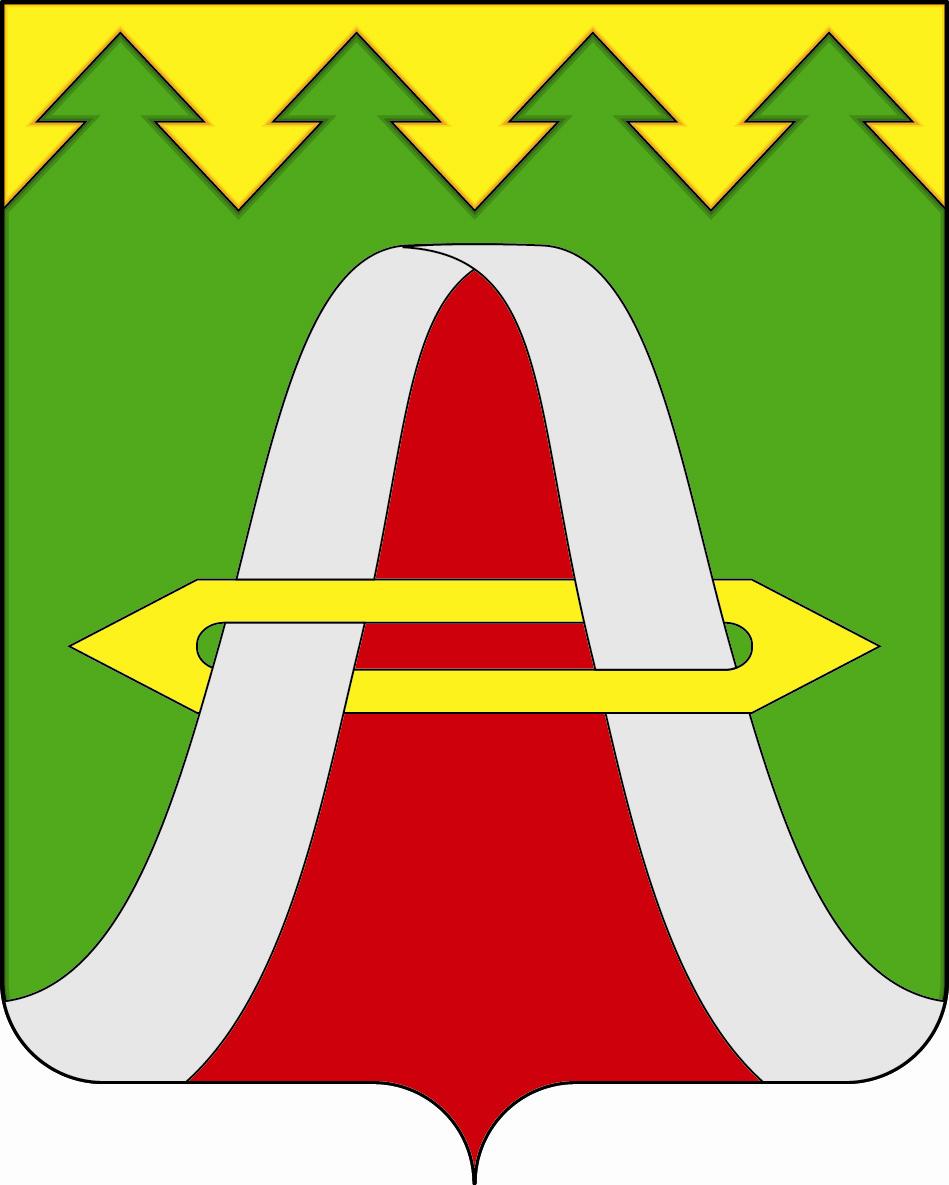    В зелёном поле под узкой елеобразной главой (с зубцами в виде крон елей, в один ряд выступов каждой из крон) – серебряная широкая лента, возвышающаяся между нижними углами щитами наподобие вогнутого стропила
и вплетённая в золотой положенный в пояс ткацкий челнок; поле ленты заполнено червленью.    Константин Мочёнов, исполнительный директор правления общероссийской общественной организации «Союз геральдистов России» (г. Химки), Ольга Салова, художник общества с ограниченной ответственностью «Регион-Сервис» (г. Москва), Вячеслав Мишин (г. Химки).Решение Совета депутатов муниципального образования «Ленинское городское поселение» от 04.09.2013 № 16 (с изменениями, внесёнными решением Совета депутатов  муниципального образования «Ленинское городское поселение» от 25.06.2014 № 11)Кабинет главы администрации   муниципального образования «Ленинское городское поселение»